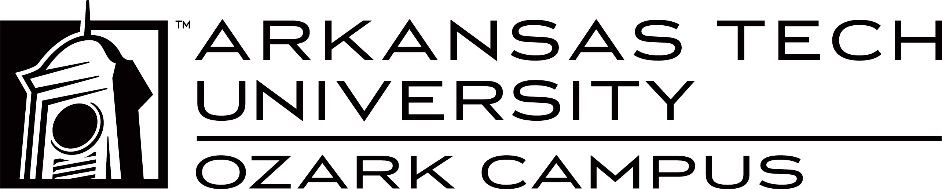 Staff Senate AgendaFriday, February 11, 20229:00 am Call to orderApproval of last month’s minutes. Old Business – SWOT Analysis Results – Shirley BonnerOld Business – Agenda and Minutes on website – Bethany LuciusNew Business – Self Care Week 2/14 – 2/20 – Alina HouseNew Business – Enneagram and Breakfast 2/25 – Shirley BonnerNew Business – Spring Clean March 21-25 – Jessica Spicer New Business – Open Forum   Next meeting date and timeAnnouncements Adjournment